Publicado en   el 29/07/2015 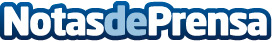 Ona: "A las rusas les gusta mucho nuestra coreo"SINCRONIZADA Ona: "A las rusas les gusta mucho nuestra coreo"  Datos de contacto:Nota de prensa publicada en: https://www.notasdeprensa.es/ona-a-las-rusas-les-gusta-mucho-nuestra-coreo Categorias: Otros deportes http://www.notasdeprensa.es